Monument Valley XC Meet 2018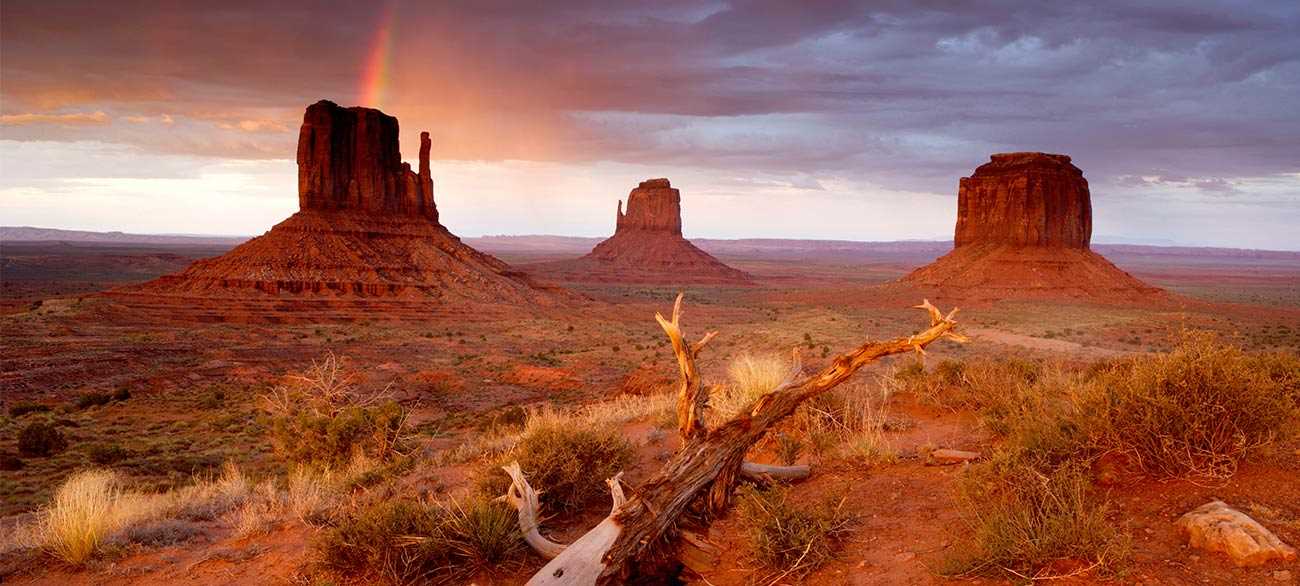 Junior High and High School RacesThe Junior High race will be 1.6 miles and will start at 2:00pm for the boys and 2:05 for the girls.The High School race is 3.1 miles long and will start at 3:00pm for the boys and 3:05 for the girls.Awards at approximately 4:00pm. Sept. 21st – Check in 1:00 – 1:45Monument Valley High School, 100 Cougar Lane, Monument Valley, UT 84536Any questions please contact Rob LeCheminant (rlecheminant@sjsd.org) or Ryan Carlson (rcarlson@sjsd.org) REGISTRATION:Teams MUST submit their entries online at one of two websites:www.runnercard.comwww.athletic.netEntries will be closed on Thursday 6:00 pm MDT.Team packets will be prepared Thursday night.  To be sure, all runners are competing at the varsity level this meet.  Each team may have unlimited entries.  I need each team’s entire roster.  Scratches are easy—they don’t run.  Adds are a disruption and will delay the start of the meet.  The start list must not have any runners that aren’t in the Hy-Tek Computer.  We can’t start the race until that is set.Please—no adds the day of the meet.  I will download each team’s entire roster.Each school will have four (4) sets of pull-tagsYELLOW	--	Junior High GirlsGREEN		--	Junior High BoysPINK		--	Senior High GirlsBLUE		--	Senior High BoysTHE RACE ITSELFHave a manager time your own kids as a back-up.  Write those times on the quick score envelope.Turn in your quick score envelopes right away.  We confirm the official results by looking at the quick score tallies.Results will be printed off and placed in your quick score envelopes.  Pick these up after the meet.Finalized results will be snail-mailed to each school competing.Results can be found Saturday morning on the two websites.I may ask to take a few pics of you and your team for the results.  Please be available.GREG WAYNE928-380-7020